PROJEKTOVÝ DEN PK ANGLICKÉHO JAZYKA 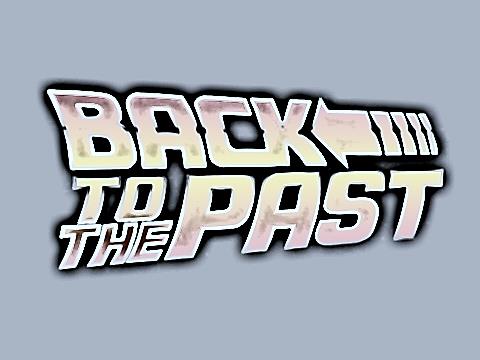 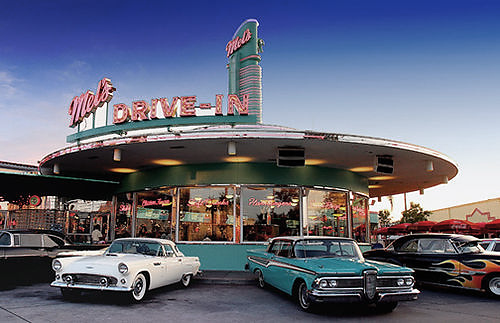 16. 5. 2019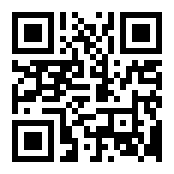 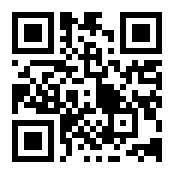 What to expect?Historical, political backgroundFashion, music, Food, lifestyleDance class – let´s learn  some lindy hop & boogie woogie moves  with a Swingberry group lecturerClose up at EB Diner – the only true American diner in Hradec KrálovéMore info: Mgr. Adéla Vachuška PešováMgr. Lukáš ZapadloNB:8.00 – 13.30 /AULA + Diner100 CZK cashBus ticket/card1940/50s stylization (clothes, hairstyle) – voluntaryANOTACE: Projektový den PK Anglického jazyka proběhne ve čtvrtek 16. května 2019. Téma letošního projektu je: Back to the past: 1940s and 1950s in the USA. Během projektu se společně se studenty vrátíme v čase a připomeneme si nejen události, které se na americkém kontinentě během těchto let odehrály, ale přiblížíme si také životní styl a kulturu obyvatel. První část projektu budou tedy reálie – studenti budou zpracovávat skupinové projekty na základě práce s různými zdroji, následně budou tyto projekty prezentovat. Ve druhé části zažijí studenti dobu na vlastní kůži, budou se totiž učit základům lindy hopu, swingu a boogie woogie, tj. tradičním tanečním stylům.  Na závěr se společně se studenty přemístíme do Svobodných Dvorů, kde se ocitneme v pravém americkém dineru EB Diner a společně ochutnáme pokrmy z tradiční americké kuchyně. Během projektového dne budou studenti hovořit anglickým jazykem. Garanti: Mgr. Adéla Vachuška Pešová, Mgr. Lukáš ZapadloČas: 8.00 – 13.30Místnost: AULA, EB DinerPočet studentů: 15 (max. 18)Požadavky: dobová stylizace (dobrovolné), základní náklady = 100 Kč (úhrada za hodinu tance a ochutnávku pokrmů v bistru) 